Памятка для родителей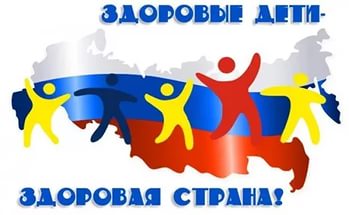 "Здоровый образ жизни ваших детей" Здоровье - это отсутствие болезней.   Здоровье - это когда ты весел и всё у тебя получается. Здоровье - это счастье! Здоровье нужно всем - и детям, и взрослым.  Если не следить за здоровьем, можно его потерять. Нужно хотеть и уметь заботиться о здоровье.  Задачи оздоровительной работы в ДОУ: расширять и закреплять знания детей о ЗОЖ; совершенствовать физические способности; воспитывать желание вести здоровый образ жизни.   Здоровый образ жизни включает в себя:соблюдение режима дня – чередование режима наугрузки и отдыха.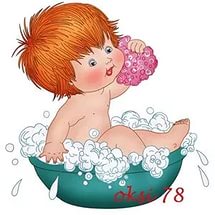 культурно - гигиенические навыки- мыться необходимо каждый день. Быть чистым и пахнуть свежестью – это всегда приятно! гимнастику, двигательную деятельность и подвижные игры- оптимальный двигательный режим.закаливание- солнце, воздух и вода – наши лучшие друзья!культуру питания- сбалансированное , обогащённое витаминами!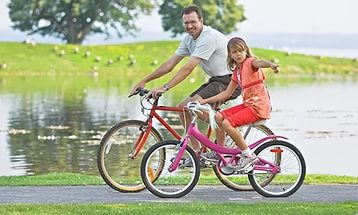 участие в физкультурно-спортивных мероприятиях – даёт  заряд положительных эмоций! аппетитный завтрак – не завтракать «на ходу»подвижные дворовые игры – со взрослыми. Интересно и полезно будет всем! пребывание на свежем воздухе отказ от вредных привычек 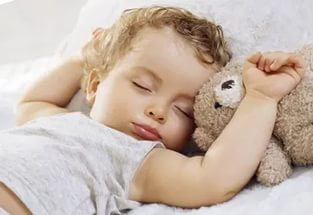 отход детей ко сну - очень хорошо, если высвоему ребёнку  споете колыбельную песенку, посидите возле него с добрыми словами – такие минуты запоминаются на всю жизнь, они пробуждают в нем душевный покой, укрепляют здоровье, помогают быть уверенным и успешным.                   Будьте здоровы!